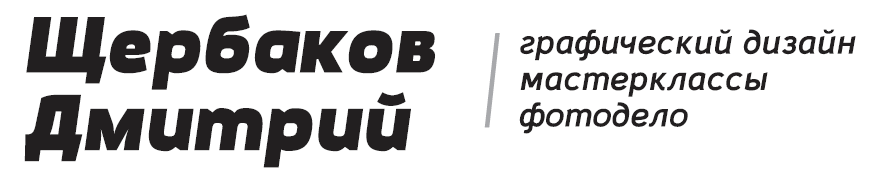 ТЕХНИЧЕСКОЕ ЗАДАНИЕ:             Разработка дизайна баннера6х3 м (или другой размер)Приложение № ___ 
от « ___ » _______________ 201__ г.к Договору № _____ от « ___ » _________ 201__ г.В данном бланке оговариваются требования клиента к создаваемому авторскому произведению в области дизайна. Для обозначения требований необходимо дать пояснения по всем пунктам бланка. Внимательно продуманное задание позволит получить ожидаемый результат вовремя.Объект рекламыНаименование рекламируемого объекта/маркиОписание рекламируемого объектаТребование к дизайнуФорматОжидаемое ощущение (визуальное, тактильное)АкцентОтношение к дизайну конкурентовКоличество вариантовПрименитьПостановочные фото-слайдыАвторские рисункиКомпьютерная графикаПредпочтительный шрифтФонНаличие готовых исходных изображений объекта рекламыТекстИспользование макетаТехнология печатиЦветностьЗапечатываемый материалСпециальная обработкаИтоговый формат файла Запрашиваемый объем имущественных прав на авторское произведениеСроки исполненияДата предоставления чернового вариантаДата предоставления финального вариантаЦелевая группа воздействияФизические лица:Возраст___________________________Пол ______________________________Социальный статус________________Месячный доход на члена семьи_________Особенности___________________________Корпоративные потребители (их характеристика)Другие юридические (законные) требованияПосле заполнения брифа, отправьте его по адресу hello@sherbakov.infoДата составления брифа: _______________________________Исполнитель:	Заказчик:_____________________ ()	_____________________  (_________________)М.П.	М.П.Клиент: (в том числе разные варианты написания названия, даже не правильные, но используемые в СМИ)Брэнд: (в том числе разные варианты написания названия, даже не правильные, но используемые в СМИ)Продукт: (в том числе разные варианты написания названия, даже не правильные, но используемые в СМИ)Название кампании: (рабочее название рекламной кампании)Задание: (четко назовите работу)Первым ставиться Х потом Y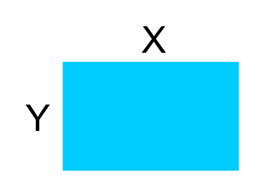 ________________________________________________________________________________________________________________________________________________________________________________________________________________________________________________________________________________